Муниципальное автономное дошкольное образовательное учреждениегорода Нижневартовска детский сад №4 «Сказка»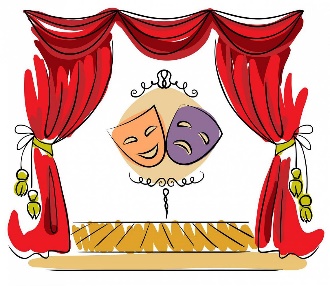 Инновационный проект«Истоки творчества» создание развивающей предметно – пространственной среды художественно-эстетической направленности в контексте программы «Социокультурные истоки»НижневартовскСОДЕРЖАНИЕ                 Паспорт «... В наше время приоритетным становится воспитание такой личности, для которой духовно-нравственные ценности становятся бесспорными ...»В.Е. Позгалев.Введение       Наше время – это время новых стандартов образования, инновационных методик обучения и воспитания, особых условий организации образования. Одно из основных направлений отечественной педагогики сегодня обращено к духовно-нравственным ценностям российского образования и воспитания.      Актуальность проекта «Истоки творчества» обеспечивается необходимостью реализации одного из принципов дошкольного образования, определенного ФГОС ДО, «приобщение детей к социокультурным нормам, традициям семьи, общества и государства; учет этнокультурной ситуации развития детей» через организацию деятельности художественно-эстетической направленности.       Проект обеспечивает решение задач по одному из направлений духовно – нравственного воспитания и развития дошкольников: формирование ценностей культуры через развитие предпосылок ценностно – смыслового восприятия произведений народного творчества и реализацию самостоятельной творческой деятельности дошкольников.       Данное направление тесно связано с миссией  нашего дошкольного образовательного учреждения: создание эффективной модели современного социокультурного образовательного пространства для формирования основы личности ребенка через систему социокультурных ценностей. В рамках реализации программы «Социокультурные истоки» в ДОУ в полном объеме реализованы  направления: -  ценности внутреннего мира человека; - социокультурные ценности; - нравственные ценности; - ценности деятельности человека; - ценности внешнего мира человека.     Работа по формированию ценностей культуры в организации проводится в рамках внутреннего пространства ДОУ, внешнее пространство остается незадействованным.      Решением проблемы станет создание творческой площадки – сцены для проведения мероприятий художественно-эстетической направленности.Пояснительная записка.      В условиях реализации программы «Социокультурные истоки» и программы духовно – нравственного воспитания и развития «Исток добра», реализуемой ДОУ, проект «Истоки творчества» стал для ДОУ целостным образовательным проектом, через призму которого у дошкольников формируются ценности культуры.Целевая аудиторияПедагоги;Родители (законные представители);Дети дошкольного возраста (3 – 8 лет).        Проект разработан на основе анализа развивающей предметно – пространственной среды дошкольной организации и запросов родительской общественности ДОУ.     Цель: формирование ценностей культуры у ребенка через обогащение развивающей предметно – пространственной среды художественно-эстетической направленности в контексте программы «Социокультурные истоки» (создание творческой площадки – сцены на территории ДОУ).         Задачи:            1.  Создать инициативную группу из числа педагогов и родителей (законных представителей) по разработке и реализации проекта.2. Разработать проект современной творческой площадки – сцены;3. Расширять спектр педагогических технологий по художественно-эстетическому воспитанию и развитию ребенка;4.Вовлечь родителей, социальных партнеров в реализацию задач художественно-эстетического развития детей дошкольного возраста;5.Повысить уровень профессиональной компетенции педагогов в рамках реализации инновационного проекта;Основные принципы           Проект  построен на основе следующих методологических принципах: Системный подход, сущность которого заключается в том, что относительно самостоятельные компоненты рассматриваются не изолированно, а в их взаимосвязи, в системе с другими. Личностный подход, утверждающий представления о социальной, деятельной и  творческой сущности  ребенка как личности. В рамках данного подхода предполагается опора в воспитании и обучении на естественный процесс саморазвития задатков и творческого потенциала личности, создания для этого соответствующих условий.Деятельностный подход, предполагающий выбор технологий и средств развития личности ребенка.Культурологический подход обусловлен объективной связью человека с культурой как системой ценностей.  Ребенок не только развивается на основе освоенной им культуры, но и вносит в нее нечто принципиально новое, т. е. он становится творцом новых элементов культуры. В связи с этим освоение культуры как системы ценностей представляет собой, во-первых, развитие самого ребенка и, во-вторых, становление его как творческой личности.3. Этапы реализации проектаI этап: Подготовительный этап ():Разработка системы	внедрения   проекта «Истоки творчества» на основы программы «Социокультурные истоки» (авторы И.А. Кузьмин, А.В. Камкин);Приобретение методических материалов и пособий по художественно-эстетическому развитию дошкольников;Создание условий для образовательной педагогической ситуации, создающей активное участие ребенка в образовательном процессе;Разработка комплексно - тематического плана деятельности по реализации проекта;II этап: Основной этап ():Разработка и внедрение в практику социально-значимых проектов по духовно-нравственному и художественно-эстетическому воспитанию дошкольников: «Береза – русская краса», «Сад добрых дел», «Мастера и рукодельницы», «Осенними тропинками», «Мамина забота» и др.Создание   и реализация социально-значимых проектов в музейных   пространствах   в   групповых   помещениях «Русский   быт», «Русь мастеровая» «Родные просторы», «Из далекой старины», «Родной очаг»; Проведение мероприятий по развитию профессиональной компетентности педагогов по вопросам художественно-эстетического развития;Участие  в конференциях, конкурсах различного	уровня по  духовно-нравственному воспитанию и развитию дошкольников;Создание банка авторских разработок педагогических работников по реализации программы с возможностью дальнейшего распространения собственного педагогического опыта;Вовлечение родителей, социальных партнеров в проектную деятельность по формированию социокультурного опыта;Организация педагогической диагностики уровня сформированности  знаний, умений, навыков по художественно – эстетическому развитию дошкольников.   III этап: Заключительный ():Размещение на сайте МАДОУ №4 «Сказка» банка эффективных практик и социально-значимых проектов по духовно-нравственному и художественно-эстетическому воспитанию дошкольников для распространения среди педагогической общественности;Публикация материалов в различных педагогических изданиях федерального, регионального и муниципального уровней;Участие педагогов в различных мероприятиях (научно-практических конференциях, педагогических форумах, конкурсах и т. п.) федерального, регионального и муниципального уровней;Участие детей в различных мероприятиях социокультурной направленности федерального, регионального и муниципального уровней.Оборудование творческой площадки – сцены для проведения мероприятий художественно-эстетической направленности;4. Содержание и методы реализации ПроектаСодержание проекта реализуется через:музейное пространство групповых помещений: «Русский быт», «Русь мастеровая», «Родные просторы», «Семейный очаг», «Семейные традиции», «Из далекой старины», как средство систематизации у ребенка духовно-нравственных ценностей и развития умений и навыков образовательной области «Художественно – эстетическое развитие». Эти пространства позволяют ребенку раскрыть свои творческие способности, а педагогу применить разнообразные педагогические технологии развития детской одаренности. проектную деятельность, как метод развития поисково-исследовательской деятельности у ребенка и закрепление духовно-нравственных ценностей и нравственных чувств, который позволяет создать механизм партнерских взаимоотношений не только детского сада и семей воспитанников, но и родителя с ребенком: например, через проект «Русская береза»,  с социальными партнерами – проект «Возьмемся за руки, друзья!».спектр дополнительных услуг по художественно-эстетической направленности, с целью прививать интерес к народному творчеству и формировать у ребенка четкое представление о важности труда как ценности в жизни человека. Ведется кружок для девочек «Шить здорово», где ребенок имеет возможность не только овладеть простыми навыками шитья, но познакомиться с рукоделием на Руси.социальные акции: «Теплый город», "Нижневартовск - территория добрых дел", «С открытым сердцем, с добрым словом», «Подари сказку ближнему» для пожилых одиноких людей города.проекты с социальными партнерами: «Возьмемся за руки, друзья!», «Твори добро».      Мониторинг развивающей предметно-пространственной среды ДОУ предполагает расширение зоны  активности педагога и ребенка по художественно-эстетическому развитию, а именно, организацию пространства для театрализованной деятельности и проведению развлекательных мероприятий на улице.       Педагогическое наблюдение результативности данного проекта заключается в выявлении качественных изменений уровня сформированности основ духовно-нравственных ценностей у воспитанников, практического применения разработанной системы как в условиях целенаправленной работы в совместной, непрерывной образовательной деятельности, так и в самостоятельной деятельности дошкольников.Критерии оценки эффективности проектаКачественные показатели:Проект востребованный, поскольку налицо актуальность проблемы;Большой охват участников: проект рассчитан на  разные возрастные категории воспитанников;Творческая площадка - сцена удобна  для использования всей семьей, для приобщения детей к культуре  с ранних лет.В рамках проекта есть возможность проводить совместные  мероприятия с организациями культуры города. Количественные показателиВ реализации проекта  будут задействованы 10 педагогов;За время реализации проекта будет  проведено не менее 10 театральных  программ, акций, развлечений;Для проведения мероприятий5. Ожидаемые результатыВ результате реализации программы будут получены следующие результаты (инновационные продукты):Будет установлена творческая площадка - сцена на улице, для реализации возможности драматизации произведений духовно-нравственной направленности, проведения народных праздников, для самостоятельной театральной деятельности обучающихся.В результате реализации проекта территория станет средством творческого, активного взаимодействия детей и взрослых в направлении «художественно-эстетическое развитие». Ежемесячно будут проведены  досуговые,  игровые программы, социальные акции, направленные на духовно – нравственное развитие детей.Повысится  уровень включенности родителей в совместную деятельность по передаче социокультурного опыта, участия в проведении праздников и развлечений. Увеличение доли детей, привлекаемых к участию в мероприятиях;Расширение сетевого взаимодействия с организациями города в рамках реализации задач духовно – нравственного воспитания и развития детей дошкольного возраста.Условия для  реализации ПроектаНормативные правовые условия:наличие локальных актов, регламентирующих деятельность дошкольной образовательной организации в статусе региональной инновационной площадки;наличие договоров о сотрудничестве с социальными партнерами: со школой (МБОУ СОШ №9, 10), православной гимназией, детской библиотекой №3;наличие договоров о сотрудничестве  учреждениями дополнительного образования, наличие соглашений о сотрудничестве с ЦНК, Нижневартовским краеведческим музеем им Т.Д. Шувалова и др.Кадровые условия:       Всего педагогических работников в ДОУ – 47;заведующий;заместитель заведующего по воспитательной и методической работе;музыкальный руководитель -3;инструктора ФИЗО -1;педагог-психолог -1;учитель – дефектолог -2;воспитатели -40.    Образование:    Высшее-49%; среднее профессиональное-51%Квалификационная категория:    Высшая-35%, первая- 41%Материально-технические условия:Имеются  программы «Истоковедение» том 3-4, том 5, том 11,том 15 И.А. Кузьмин, рекомендации по	применению	программы	«Социокультурные истоки»,  методическая литература по программе «Социокультурные истоки» в достаточном количестве;Азбука Истоков «Золотое сердечко» Методический комментарий. Компакт-диски;Альбомы для рисования, рабочие тетради для детей всех возрастных групп (3-8 лет);Книги для детей (3-4), (4-5), (5-6), (6-8лет) по программе «Социокультурные истоки» - для всех детей,     Оборудованы музейные пространства в групповых  помещениях возрастных групп, в музыкальном зале 2 корпуса: «Русский быт», «Русь мастеровая», «Родные просторы», «Из далекой старины», «Семейный очаг»;    Специализированные уголки в возрастных группах для детей с 3 до 8 лет;    Предметы декоративно-прикладного искусства, книги, утварь;    Куклы в народных костюмах, костюмах народов мира;  Дидактические и наглядные материалы по духовно-нравственному воспитанию и развитию детей;   Имеется интерактивное оборудование и программное обеспечение социокультурным компонентом во всех возрастных группах;  Наличие свободной  территории в ДОУ для организации творческой площадки – сцены с возможностью трансформирования, размещения скамеек, фотозон.Организационные условия:координация деятельности всех участников образовательных отношений по реализации мероприятий по  духовно-нравственному воспитанию и  развитию.Научно - методическое сопровождение:Минаева Елена Ивановна, куратор по методическому сопровождению деятельности РИП АУ «Институт развития образования» г. Ханты-Мансийск;Истомина Ирина Павловна, научный руководитель научно-методической лаборатории духовно-нравственного воспитания и развития Нижневартовского государственного университета, декан факультета педагогики и психологии, кандидат психологических наук, доцент. Абрамова О.С., методист издательского дома «Истоки» (г. Москва), автор-составитель книг для развития детей дошкольного возраста и методического пособия «Рекомендации по применению программы «Социокультурные истоки» во ФГОС дошкольного образования.Финансово-экономическое обеспечение инновационного  ПроектаИсточники финансирования:субсидии на выполнение муниципального задания,средства от приносящей доход деятельности.                              8. Взаимодействие с социумом Государственное образовательное учреждение высшего профессионального образования «Нижневартовский государственный гуманитарный университет»; Православная гимназия г. Нижневартовска; Муниципальные средние общеобразовательные школы № 9,10. Муниципальные образовательные учреждения дополнительного образования детей; Муниципальное бюджетное учреждение «Театр для детей «Барабашка»; Муниципальное бюджетное учреждение «Центр детского творчества»; Муниципальное бюджетное учреждение «Библиотечно – информационная система» Детские библиотеки №6, №3Календарный план реализации ПроектаI этап (сентябрь 2020 г.) подготовительныйII этап: Основной этап (2017 – 2020 учебные годы):III этап: Заключительный (2020 – 2021учебный год): Эффекты инновационной деятельности        Устойчивость результатов программы после окончания его реализации обеспечивается:- созданием единого образовательного  пространства развития и воспитания дошкольников в  соответствии с их потребностями и интересами детей;- соответствием сложившимся традициям дошкольной образовательной организации, а также возможностям педагогического коллектива.     Созданные совместные музейные пространства, мини-музеев, использование инновационных технологий, нового образовательного инструментария приобщит детей и их родителей к базисным социокультурным ценностям, организует доверительное взаимодействие между родителями и детьми, педагогами и родителями.    Разработанные инновационные проекты, методические разработки, накопленный опыт позволят педагогам использовать их в своей дальнейшей работе и продолжать получать высокие результаты.     Проект позволит расширить границы созданной развивающей предметно – пространственной среды по художественно-эстетическому развитию дошкольников через создание площадки – сцены на территории ДОУ, что позволит педагогическим работникам проводить различные мероприятия духовно-нравственной направленности.Опыт деятельности детского сада по реализации проекта может быть полезен педагогам дошкольных учреждений, работающих в данном направлении.Дальнейшими направлениями реализации программы могут стать следующие:-размещение информации о реализации программы на сайте ДОУ, в сети Интернет.10. Возможные риски (трудности) и пути их преодоления при реализации ПроектаЛитератураПриказ Министерства образования и науки Российской Федерации «Об утверждении Федерального государственного образовательного стандарта дошкольного образования». №1155 от 17.10.2013г.Государственная программа Ханты-Мансийского автономного округа – Югры           «Развитие образования в Ханты-Мансийском автономном округе – Югре на 2016- 2020             годы» от 09.10.2013 № 413-п.Постановление Правительства Ханты-Мансийского АО - Югры от 19 февраля            2010 г. N 91-рп «О Стратегии развития образования Ханты-Мансийского автономного              округа - Югры до 2020 года».От рождения до школы. Образовательная программа дошкольного образования / Под ред. Н. Е. Вераксы, Т. С. Комаровой, М. А. Васильевой. — М.: МОЗАИКА СИНТЕЗ, 2014Кузьмин И. А., Сильвестрова Л.П. Истоковедение. Том 11.- М.: Издательский дом           «Истоки», 2015.Кузьмин И. А., О.С. Абрамова., Сильвестрова Л.П. Рекомендации по применению программы «Социокультурные истоки» в Федеральном государственном образовательном стандарте дошкольного образования.-М.: Издательский дом «Истоки», 2015.Князева О.Л., Маханева М.Д. Приобщение детей к истокам русской народной культуры: Программа. Учебно-методическое пособие.-2-е издание., перераб. И доп.- Детство –Пресс, 2012.Козлова, С.А. Концепция социального развития ребенка дошкольного возраста. //           Теоретические проблемы воспитания и обучения дошкольников: Сб. науч. трудов. - М., 2010.       9.Асламова С.Г. Роль духовно-нравственного образования в развитии и дальнейшем             самоопределении личности. Издательство КРИПК и ПРО, 2013      10.Жукова Е.В. Формирование духовно-нравственных ценностей у дошкольников в семье.               Издательство КРИПК и ПРО, 2013.      11.Широких, О. О формировании нравственно-ценностных ориентаций / О. Широких,              Н.Космачева / Дошкольное воспитание. – 2011г. – №4.Паспорт инновационного проекта3Введение71.Пояснительная записка72. Основные принципы реализации Проекта83.Этапы реализации Проекта 84.Содержание и методы реализации Проекта105. Ожидаемые результаты реализации Проекта106.Условия для реализации Проекта117.Финансово – экономическое обеспечение Проекта 128.Взаимодействие с социумом по реализации Проекта129.Календарный план реализации Проекта1310.  Эффекты инновационной деятельности 1611.Возможные риски (трудности) и пути их преодоления при реализации Проекта1712. Литература 18Наименование Проекта«Истоки творчества» Создание развивающей предметно – пространственной среды художественно-эстетической направленности в контексте программы «Социокультурные истокиОсновная идея ПроектаПроект направлен на создание условий и системы работы по формированию социокультурных и духовно-нравственных ценностей у детей дошкольного возраста через организацию деятельности художественно-эстетической направленности.Реализация проекта обеспечит освоение социокультурного опыта, выраженного в системе традиционных ценностей и норм, воспроизводимых в жизненной практике на основе систематической работы дошкольной образовательной организации по духовно-нравственному развитию воспитанников в специально организованной развивающей предметно-пространственной образовательной среде через взаимодействие всех участников образовательных отношений.Срокиреализации2021-2022гг.Адрес реализации628616,	Ханты-Мансийский	автономный	округ-Югра,	город Нижневартовск, улица Маршала Жукова, дом 5 а.Участники ПроектаОбучающиеся (3-8 лет), работники ОО, родители (законные представители), социальные партнёрыТворческая группаБеляева Н.В., заведующий, руководитель Коурова А.В., учитель-дефектолог;Ковальчук Ю.К., педагог-психолог;Каскаева А.Б., учитель-дефектолог;Нормативно- правовое сопровождениеРазработка и внедрение программы обусловлено основными  направлениями	и	концептуальными	основами	нормативных документов, регламентирующих деятельность образовательной организации:-Федеральный	Закон	от	29.12.2012	г.	№273-ФЗ	«Об	образовании в Российской Федерации»;-Приказ	Министерства	образования	и	науки	Российской	Федерации от 17 октября 2013 г. N 1155 г. Москва «Об утверждении федерального государственного образовательного стандартадошкольного образования»;- Распоряжение правительства Российской Федерации от 29 декабря 2014 года № 2765-р «О Концепции Федеральной целевой программы развития образования на 2016 - 2020 годы»;-Государственная программа Ханты-Мансийского автономного округа –Югры «Развитие образования в Ханты-Мансийском автономном округе – Югре на 2014-2020 годы», утвержденная постановлением Правительства Ханты-Мансийского автономного округа – Югры от 9.10.2013г. №413-п; - Приказ ДО и МП ХМАО – Югры №1489 от 03.10.16 «О присвоении статуса региональной инновационной площадки»; - Программа развития МАДОУ г. Нижневартовска ДС №4 «Сказка» на 2015-2020 годы (с изменениями от 26.10.2016 №446); - Приказ МАДОУ г. Нижневартовска ДС №4 «Сказка» от 19.10.2016      №441 «Об организации инновационной деятельности по духовно-нравственному воспитанию и развитию детей дошкольного возраста в условиях реализации программы «Социокультурные истоки».ЦельФормирование ценностей культуры у ребенка через обогащение развивающей предметно – пространственной среды художественно-эстетической направленности в контексте программы «Социокультурные истоки» (создание творческой площадки – сцены на территории ДОУ).ЗадачиРасширять спектр педагогических технологий по духовно – нравственному воспитанию и развитию ребенка.Воспитывать у детей интерес и любовь к истории, культуре, обычаям и традициям своего народа, первоначальные представления о социокультурных духовно-нравственных ценностях. Создать развивающую предметно-пространственную среду, методическое и информационное сопровождение образовательного процесса для реализации проекта «Истоки творчества» в контексте театрализованной деятельности.Вовлечь родителей, социальных партнеров в реализацию задач духовно – нравственного воспитания и развития детей дошкольного возраста.Повысить уровень профессиональной компетенции педагогов в рамках инновационной деятельности.Повысить социальный статус и открытость деятельности дошкольного образовательного учреждения по формированию социокультурных и духовно-нравственных ценностей у детей дошкольного возраста.Диссеминация опыта деятельности по духовно-нравственному воспитанию и развитию детей дошкольного возраста через:-создание банка данных эффективных практик и материалов социокультурного опыта для обобщения и распространения педагогической общественности;- публикацию материалов в педагогических изданиях федерального, регионального и муниципального уровней;- участие в конкурсах, научно-практических конференциях, форумах, семинарах и.т.п.) федерального, регионального и муниципального уровней.Приоритетные направления ПроектаСоздание единого образовательного пространства и комфортной среды для осуществления художественно-эстетического воспитания и развития в рамках реализации Программы «Социокультурные истоки». Достижение современного качества образования. Совершенствование образовательной и предметно-развивающей среды в ДОО через создание социокультурных пространств для художественно-эстетической деятельности в соответствии с современными требованиями дошкольного образования.5.Повышение роли семьи в воспитательно-образовательном процессе, передаче духовного опыта.6.Развитие сетевого взаимодействия с социумом, реализация общеобразовательных программ обеспечивающих преемственность.Ожидаемый результатС целью развития ценностей культуры создание соответствующей развивающей предметно – пространственной среды с возможностью трансформирования. В частности, сцены на улице, для реализации возможности драматизации произведений духовно-нравственной направленности, проведения народных праздников, для самостоятельной театральной деятельности обучающихся.Обновление содержания программы по духовно – нравственному воспитанию и развитию детей дошкольного возраста по направлению художественно-эстетическое развитие. Овладение педагогами профессиональными компетенциями в области духовно – нравственного воспитания и развития детей дошкольного возраста. Повышение уровня включенности родителей в совместную деятельность по передаче социокультурного опыта, участия в проведении праздников и развлечений. Увеличение уровня удовлетворенности родителей качеством образования. Расширение сетевого взаимодействия с образовательными организациями, социальным окружением, Нижневартовским государственным университетом, издательским домом «Истоки» в реализации задач духовно – нравственного воспитания и развития детей дошкольного возраста.Трансляция опыта педагогов ДОО по реализации модели духовно-нравственного воспитания детей на муниципальном, региональном, федеральном уровнях.Прогнозируемые трудностиНизкий	уровень	педагогической	культуры	части	педагогов, родителей (законных представителей). Недостаточное обеспечение образовательного  процесса в системе социокультурного развития (учебно-методическими материалами и дидактическими пособиями, наглядным пособиями и оборудованием). Низкий уровень активности родителей в совместных мероприятиях.Пути устраненияПроведение консультативно- методической работы с педагогами, родителями (мастер-классы, конференции, круглый стол и т.д.).Установление взаимосвязи и спонсорской помощи с социальными партнёрами по реализации приоритетных направлений социокультурных проектов.Создание творческой группы по внесению коррективов в проект. 4.Создание специальных социально-психологических условий, для оказания помощи детям, воспитателям, родителям.5.Участие в творческой лаборатории по использованию достижений новаторских методов и технологий обучения и воспитания.Ресурсное обеспечение реализации Проекта- субсидии на выполнение муниципального задания,- средства от приносящей доход деятельностиКонтроль результатов реализации ПроектаАдминистрация дошкольного учреждения ежегодно подводит итоги выполнения Программы на заседании итогового педагогического совета и Совета родителей.№ п/пОсновные мероприятияУчастники            Практическийрезультат1.Разработка локальных нормативных актов Заведующий, творческая группаЛокальные акты, регламентирующие деятельность проекта (приказы,  договора с социальными партнерами и др.)  2.Создание творческойгруппы по реализации проекта «Истоки творчества»Администрация ДОУ, педагогический коллективРазработка локальныхактов о творческой группе, проекта по художественно – эстетическому развитию дошкольников3.Планирование мероприятий по распространению опыта по художественно-эстетическому воспитаниюАдминистрация ДОУ, педагогический коллективДиссеминация опыта работы по созданию целостной системы художественно-эстетического воспитания в рамках реализации программы «Социокультурные истоки»6. Педагогическая диагностика (мониторинг) уровнясоциокультурного	и духовно-нравственного развития детей.Администрация ДОУ, педагогический коллективРазработка инструментария диагностики уровнясоциокультурного	и духовно-нравственного развития детей7.Разработка активных форм организации взаимодействия с родителями (законными представителями) обучающихся, социальными партнерамиАдминистрация ДОУ, педагогическийколлектив, родители (законные представители)План   взаимодействия, договора  Учреждения с социальными партнерами по духовно- нравственному воспитанию№ п/пОсновные мероприятияУчастники       Практическийрезультат1.Повышение профессиональной компетентности педагогов по вопросам ФГОС дошкольного образования (образовательная область «Художественно – эстетическое развитие)Администрация ДОУ, педагогическийколлектив, родители (законные представители)Проведение мероприятий по развитию профессиональной компетентности педагогов: семинары с привлечением представителей издательского дома «Истоки» (г. Москва), КПК, круглые столы, вебинары, практикумы2.Внедрение и реализация проекта «Истоки творчества»Администрация ДОУ, педагогическийколлектив,обучающиеся Разработаны календарно-тематические планы по всем возрастам по направлению художественно-эстетическое развитие в рамках работы по формированию ценностей культуры3. Создание музейных пространств в групповых помещениях ДОУПедагогический коллектив, родители (законные представители) Созданы музейные   пространства   в   групповых   помещениях   «Русский   быт», «Русь мастеровая» «Родные просторы», «Из далекой старины», «Родной очаг»4. Образовательная деятельностьпедагогическийколлектив,обучающиеся Осуществление образовательной деятельности в специально созданной развивающей образовательной среде – в музейных пространствах в групповых помещениях, музыкальном зале, на территории ДОУ5.Обмен опытом с педагогами городаПроведение  семинаров-практикумов, мастер-классов, консультаций по реализации активных занятий по формированию ценностей культуры6.Разработка и внедрение в практику социально-значимых проектов по духовно-нравственному воспитанию дошкольниковпедагогическийколлективВнедрение в практику социокультурных проектов: «История моей фамилии», «Сад добрых дел», «Береза – русская краса»7.Организация участия педагогов в различных мероприятиях (научно-практических конференциях, педагогических форумах, конкурсах и т. п.) на различных уровняхАдминистрация ДОУ, педагогическийколлективРезультаты участия педагогов в различных мероприятиях федерального, регионального и муниципального уровней8.Работа с детьмиАдминистрация ДОУ, педагогическийколлектив, родители (законные представители)Результаты участия обучающихся в различных мероприятиях федерального, регионального и муниципального уровней9.Педагогическая диагностика (мониторинг) общего уровня сформированности основ духовно-нравственных ценностейАдминистрация ДОУ, педагогическийколлектив  Результаты мониторинга10.Создание видеотеки, медиатеки, фотовыставок, выставок, мини-музеев по художественно-эстетическому направлениюАдминистрация ДОУ, педагогическийколлектив, родители (законные представители)Пополнение музейных пространств и организация выставок№ п/пОсновные мероприятияУчастники        Практическийрезультат1.Диссеминация опыта образовательной организации по реализации мероприятий региональной инновационной площадки по духовно-нравственному воспитанию и развитию детей дошкольного возрастаАдминистрация ДОУ, педагогическийколлектив, родители (законные представители)Создание на сайте образовательной организации вкладки «Деятельность РИП»1.Диссеминация опыта образовательной организации по реализации мероприятий региональной инновационной площадки по духовно-нравственному воспитанию и развитию детей дошкольного возрастаАдминистрация ДОУ, педагогическийколлектив, родители (законные представители)Размещение материалов о результатах  деятельности региональной инновационной площадки на сайте образовательной организации1.Диссеминация опыта образовательной организации по реализации мероприятий региональной инновационной площадки по духовно-нравственному воспитанию и развитию детей дошкольного возрастаАдминистрация ДОУ, педагогическийколлектив, родители (законные представители)Создание банка  социально-значимых проектов по духовно-нравственному и художественно - эстетическому воспитанию дошкольников для распространения среди педагогической общественности1.Диссеминация опыта образовательной организации по реализации мероприятий региональной инновационной площадки по духовно-нравственному воспитанию и развитию детей дошкольного возрастаАдминистрация ДОУ, педагогическийколлектив, родители (законные представители)Участие педагогов в различных мероприятиях (научно-практических конференциях, семинарах, педагогических форумах, федерального, регионального и муниципального уровней1.Диссеминация опыта образовательной организации по реализации мероприятий региональной инновационной площадки по духовно-нравственному воспитанию и развитию детей дошкольного возрастаАдминистрация ДОУ, педагогическийколлектив, родители (законные представители)Участие педагогов в конкурсах федерального, регионального и муниципального уровней1.Диссеминация опыта образовательной организации по реализации мероприятий региональной инновационной площадки по духовно-нравственному воспитанию и развитию детей дошкольного возрастаАдминистрация ДОУ, педагогическийколлектив, родители (законные представители) Публикация материалов в различных педагогических изданиях федерального, регионального и муниципального уровней по формированию основ нравственности, социокультурного опыта, ценностного ответственного отношения к окружающему миру1.Диссеминация опыта образовательной организации по реализации мероприятий региональной инновационной площадки по духовно-нравственному воспитанию и развитию детей дошкольного возрастаАдминистрация ДОУ, педагогическийколлектив, родители (законные представители)Участие детей в конкурсах федерального, регионального и муниципального уровней2.Итоговый результатАдминистрация ДОУ педагогическийколлективПечать сборника методических разработок и пособий по вопросу духовно-нравственного воспитания и развития детей дошкольного возраста2.Итоговый результатАдминистрация ДОУ педагогическийколлективОбогащение развивающей предметно – пространственной среды по художественно – эстетическому развитию на территории ДОУВозможные риски (трудности) и пути их преодоления при реализации ПроектаЭкономические риски:-недостаточное количество средств для финансового обеспечения инновационной программы.Пути преодоления:-привлечение средств от приносящей доход деятельности;- участие в конкурсах с финансовой поддержкой.Производственный риск:-низкий	уровень	педагогической	культуры	части   педагогов.Пути преодоления:- прохождение курсов повышения квалификации;-организация семинаров-практикумов с привлечением специалистов по направлению инновационной деятельности.